Donore Credit Union 
Community Fund
Application Form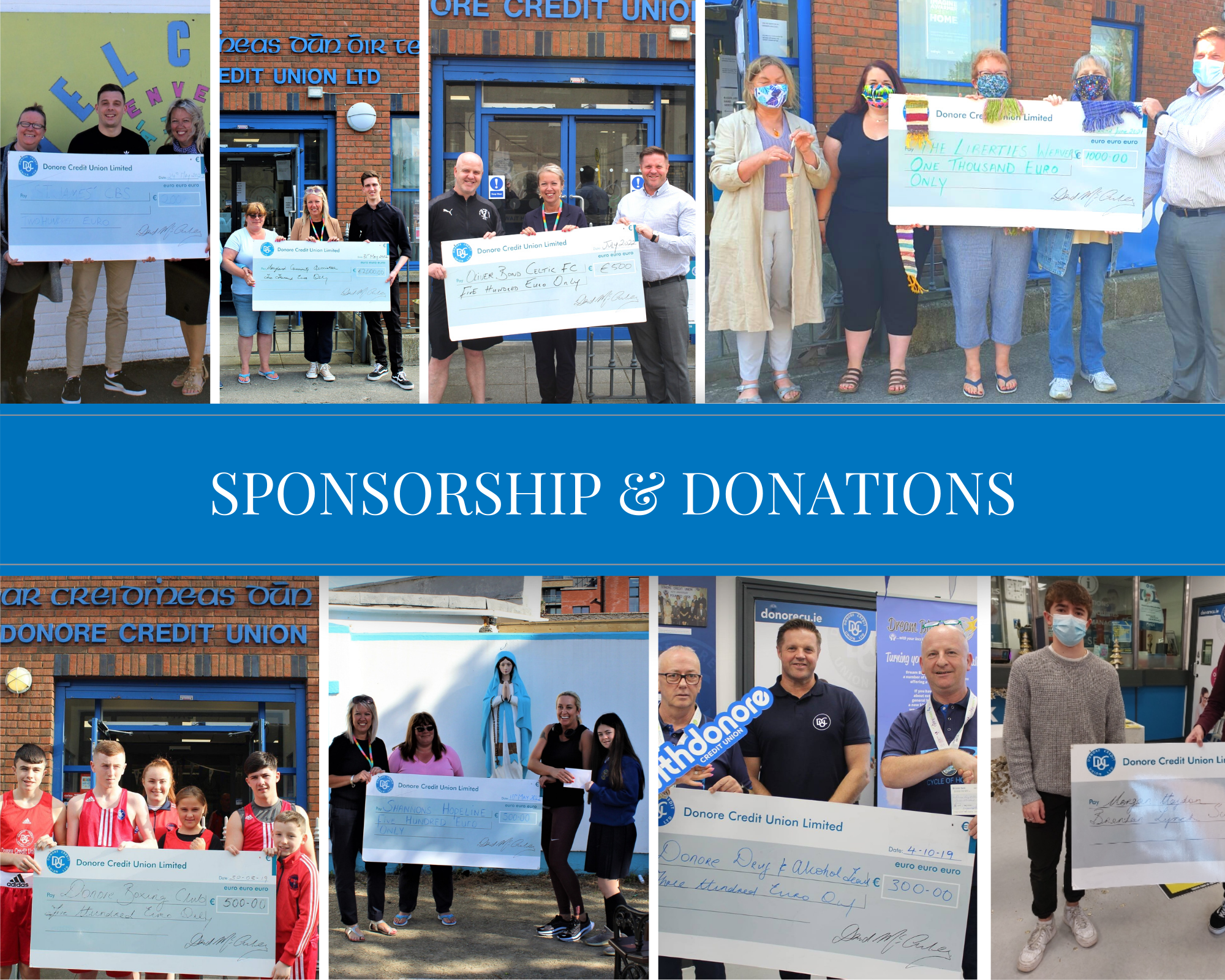 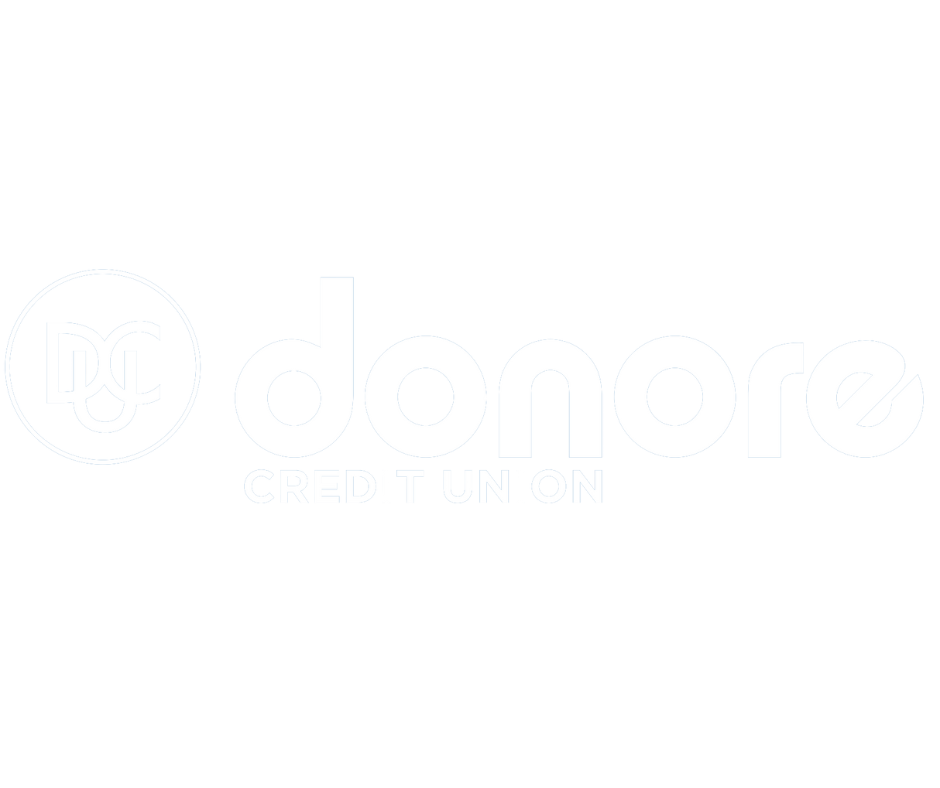 CONTACT DETAILS: Purpose of Application: Provide a brief description of your organisation/club?Why do think your organisation/club should receive a donation from Donore CU?
Have you received a donation from Donore CU in the past?YES        
NO          
Not sure  *If you ticked “YES” please give a brief description of donations in the past.

How much funding is required?How does the organisation/club intend to use the funding (equipment, event, etc.)?(if possible please provide an approximate breakdown of project costs).

















Is the funding for a particular event?
YES        
NO          How does the organisation/club intend to acknowledge Donore CU? 	Do you have a Credit Union or Bank Account to which the payment will be made?
YES        
NO         If yes, please 
provide the 
details for the
payment (IBAN)Do you need any permission or approval for this project?
YES        
NO         Organisations/clubs that receive funding will be requested to display the Donore Credit Union logo or banner during a sponsored event and agree that Donore Credit Union can publicise material related to the sponsorship/event on social media pages, website, local newspaper or in email newsletters. For full details, please see the terms & conditions. 
If you have any questions, please send us an email, or give us a call.

Phone: 01 453 6686
Email: info@donorecu.ie
Address: 22 Rutledge Terrace, Dublin 8.Declaration:I declare that the information provided in this form is correct.  	 
I confirm that I have read & agree with the Terms & Conditions 
for the Community Fund outlined in this form.
I permit to have my personal data processed for the purpose      
of applying for this funding. Name:

________________________________________________________________________________Organisation & Position:


________________________________________________________________________________Signature:						Date:




___________________________			___________________________				Terms & Conditions of the Community Fund:1. All applications for sponsorship will be considered by the Marketing Committee and reported to Board of Directors of Donore Credit Union as part of the Marketing Committee report. 2. The Marketing Committee is delegated the authority to make payments up to €5,000 for an application.3. Requests for payments above €5,000 or payment cumulatively exceeds €5,000 in a financial year will be referred to the Board of Directors for approval. 4. To be eligible, applicants must be located within our Common Bond area. 5. The Marketing Committee will review each application and make a decision on the application. 6. The Marketing Committee will report on the budget, and up to date spend of Community Fund 7. All applicants will be notified of the outcome of their application. 8. Donore Credit Union does not guarantee recurring sponsorship year-to-year. Each applicant can reapply for sponsorship if required on an annual basis in each financial year. 9. All applications must state how Donore Credit Union will be represented through its sponsorship. The organisation must also demonstrate what benefits Donore Credit Union and our community will get through the sponsorship of their organisation.10. Donore Credit Union requests that any sponsored organisation publish on their website, social media pages or in the local papers a photograph/brief statement in recognition of the contribution made by Donore Credit Union. 11. All donations/sponsorship are subject to agreement that DCU can publicise on the social media, internet and any publication DCU so chooses. 12. Donore Credit Union requests that any sponsored organisation display the credit union logo and Donore Credit Union’s banner during a sponsored event. Donore Credit Union will provide a credit union logo and banner where necessary. 13. Donore Credit Union requests that all sponsored organisations provide material showing how Donore Credit Union was represented (photographs, copies of event brochures/adverts, printed items, copy of article in a newspaper etc.). 14. Donore Credit Union reserves the right to use the name of a sponsored organisation and any material provided for promotional purposes on our website, social media, AGM Booklet and local papers. 15. Terms and conditions of the agreed sponsorship will be documented and notified in writing. Failure to adhere to the terms and conditions could preclude the organisation from getting further sponsorship from Donore Credit Union. 16. The decision taken by the Board of Directors on all applications is final and no correspondence will be entered into.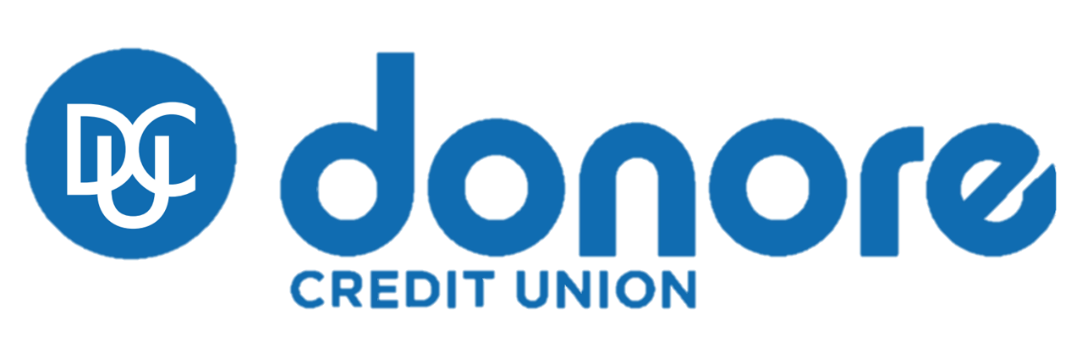 Name of Applicant:Address:Contact Number (Tel):Email:Name of Club / Organisation:Role within organisation:
(if applicable)Number of members:
(if applicable)Website:(If applicable)Social Media Channels:
(if applicable)